Pomůcky: nakloněná rovina, stopky, kulička, váhy, metrPostup: 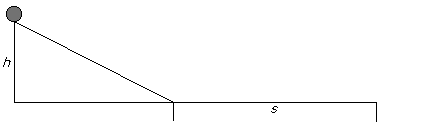 Kulička na vrcholu nakloněné roviny má potenciální energii Ep = m g h. Jestliže kuličku pustíme na konci nakloněné roviny získá kinetickou energii posuvného pohybu Ekp = 1/2 m v2 a kinetickou energii rotačního pohybu Ekr = 1/5 m v2. Měříme výšku nakloněné roviny h, hmotnost kuličky m, rychlost kuličky v na úseku s (čas měříme 10x a k výpočtům použijeme průměrný čas). V tabulce porovnáme Ep a součet Ekp  + EkrMěření:h =       m = s =              v = s/t             v = Závěr:Školní rok:Pohyb kuličky po nakloněné roviněTřída:Datum:Jméno a příjmení:                                                                 Protokol č.Spolupracoval:Spolupracoval:12345678910průměrt (s)Potenciální energie (J)Kinetická energie (J)Kinetická energie (J)Potenciální energie (J)posuvného pohyburotačního pohybu